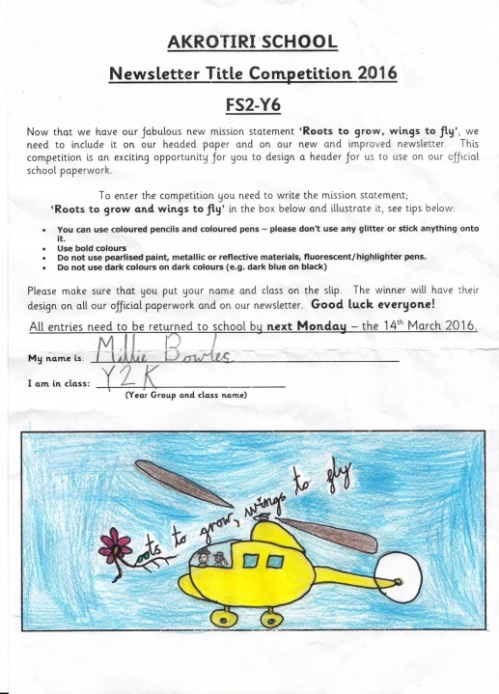 Y3Picasso and LowryAutumn Term 2 2016 - Information Guide